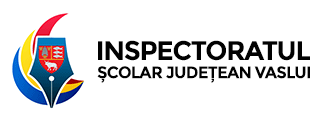 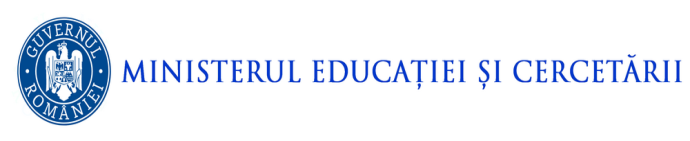 MINISTERUL EDUCAȚIEIINSPECTORATUL ȘCOLAR JUDEȚEAN VASLUISTR.. DONICI, NR.. 2E-MAIL: isjvaslui@isj.vs.edu.roCĂTRE, UNITĂȚILE DE ÎNVĂȚĂMÂNT DIN JUDEȚUL VASLUI, ÎN ATENȚIA DIRECTORILOR, DIRECTORILOR ADJUNCȚI ȘI A PROFESORILOR DE BIOLOGIEEtapa județeană a Concursului de BIOLOGIE „GEORGE EMIL PALADE”, se va desfășura sâmbătă, 6 aprilie 2024, în intervalul orar 10.00-12.00, la Liceul Tehnologic„ Ion Mincu” Vaslui, în format fizic cu respectarea tuturor normelor/regulilor în vigoare, referitoare la măsurile de prevenire și combatere a infecțiilor virale. Conform Metodologiei-cadru de organizare și desfășurare a competițiilor școlare, în funcție de numărul elevilor participanți care susțin concursul în altă localitate decât cea în care domiciliază, aceștia vor fi însoțiți de unul sau mai multe cadre didactice, conform reglementărilor în vigoare. Pe toată durata deplasării, cadrul didactic însoțitor își asumă responsabilitatea supravegherii corespunzătoare a elevilor și răspunde pentru orice incident apărut și negestionat corespunzător. Organizatorii vor fi prezenţi în data de 6 aprilie 2024, la Liceul Tehnologic„ Ion Mincu” Vaslui, începând cu ora 7.30. Profesorii asistenți/supraveghetori vor fi prezenți la ora 8.30 în centrul de concurs.Accesul elevilor în săli este permis  pe baza actului de identitate, respectiv a carnetului de elev, vizat la zi, între orele 9,00-9,30.  Profesorii însoţitori îşi vor anunţa prezenţa la secretariatul comisiei pentru a depune tabelele în original şi a primi adeverinţele care certifică participarea lor în calitate de cadru didactic îndrumător şi/sau însoţitor. TIMPUL DE LUCRU-2 OREActivitatea de evaluare a lucrărilor scrise va avea loc în data de 6 aprilie 2024, la Liceul Tehnologic„ Ion Mincu” Vaslui, începând cu ora13.00. Evaluarea lucrărilor elevilor se va realiza, la sfârșitul probei, cu şablon de corectare, de către doi profesori evaluatori, în prezenţa elevului-autor al lucrării şi a unui elev concurent-martor. În cazul în care elevul nu poate asista la corectarea lucrării sale dă o declarație scrisă (pe verso-ul fișei de concurs) din care să reiasă că este de acord ca lucrarea să fie evaluată în absența lui, în prezența a doi elevi-martori.Participarea la Concursului de BIOLOGIE „GEORGE EMIL PALADE” este individuală. Pot participa elevii de la toate formele de învățământ preuniversitar, din învățământul de stat, particular sau confesional. 	La etapa națională, din fiecare județ participă primii 2 elevi, respectiv primii 2 elevi din fiecare sector al municipiului București din clasamentul final de la etapa județeană/a sectoarelor municipiului București, pentru fiecare nivel de studiu (clasele a V-a, a VI-a, a VII-a și a VIII-a), în total 8 elevi pentru fiecare județ/sector al municipiului București. La etapa națională, participă candidații care au obținut la etapa județeană/a sectoarelor municipiului București, minimum 50 de puncte din punctajul maxim acordat (100 puncte), în limita locurilor atribuite. Nu se admite redistribuirea locurilor de la un nivel de clasă la altul.Rezultatele inițiale se afișează la avizierul Liceului Tehnologic „Ion Mincu” Vaslui, în data de 6 aprilie 2024, la Liceului Tehnologic„ Ion Mincu” Vaslui, în aceeaşi zi cu desfășurarea competiției, după finalizarea evaluării la toate clasele. Contestaţia se face individual de către elev, prin cerere scrisă depusă la secretariatul   Liceului Tehnologic„ Ion Mincu” Vaslui,Rezultatele finale vor fi afişate luni, 8 aprilie 2024.Precizăm că organizarea și desfășurarea Concursului „George Emil Palade” se face cu respectarea regulamamnetului și anexei din O.M. Nr.24958/01.02.2024.Extras din Metodologia-cadru de organizare şi desfăşurare a competiţiilor şcolare nr. 3035/10.12.2012, cu modificările şi completările ulterioare: Art. 36.(1) Se interzice elevilor să pătrundă în sală cu orice fel de lucrări: manuale, dicționare, notițe, însemnări etc., care ar putea fi utilizate pentru rezolvarea subiectelor de olimpiadă sau care sunt interzise de regulamentul specific, precum și cu telefoane mobile și cu orice mijloc electronic de calcul sau de comunicare.(2) Nerespectarea dispozițiilor referitoare la introducerea de materiale interzise în sala de concurs, indiferent dacă materialele interzise au fost folosite sau nu, precum și frauda sau tentativa de fraudă duc la eliminarea din concurs a candidatului de către președintele comisiei.Inspector pentru disciplina biologie,Prof. Daniela POPESCU